Contrôle de formationb.7 Fabriquer des produits laitiers fermentésÉvaluation personnelle de la compétence opérationnelle par la personne en formationMon opinion concernant mon savoir-faire de cette compétence opérationnelle 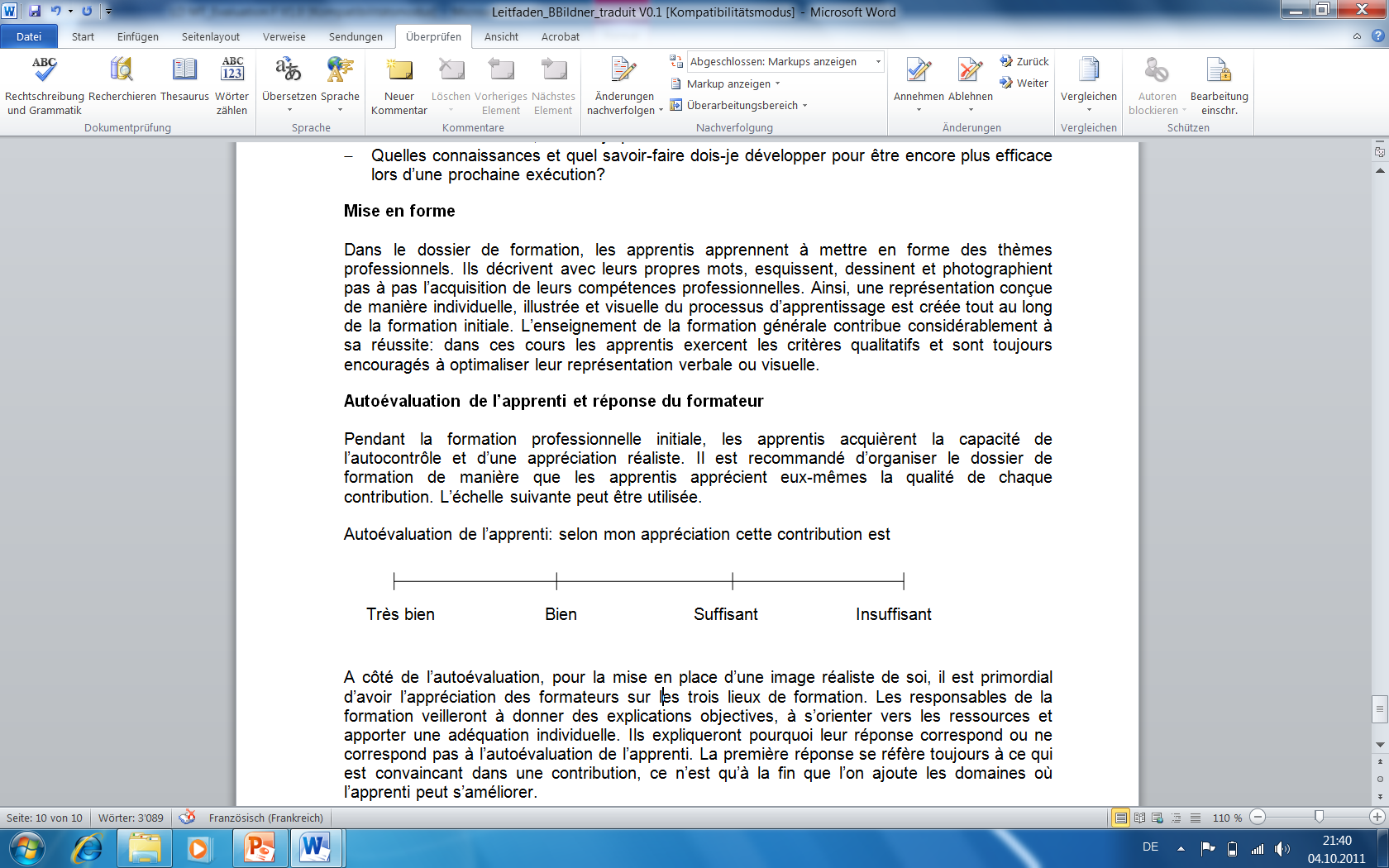 Arguments:Date:								Signature:Évaluation par la personne en formation et par la formatrice / le formateur en entrepriseÉvaluation du dossier de formationb.7 Fabriquer des produits laitiers fermentésPar la formatrice / par le formateur en entrepriseÉvaluation de la présentation du rapportRemarques:Évaluation de la partie technique du rapportRemarques:Ce rapport a été contrôlé le: 				Signature:Nom / prénomObjectifs évaluateurs en entrepriseObjectifs évaluateurs en entrepriseObjectifs évaluateurs en entrepriseObjectifs évaluateurs en entrepriseLes technologues du lait sont capables de fabriquer des produits laitiers fermentés brassés, fermes et aromatisés. Pour cela ils ont recours à leurs connaissances des ingrédients, additifs et technologies qui influencent les propriétés des produits. Ils utilisent les technologies de conditionnement et d’emballage spécifiques à l’entreprise et stockent les produits. Les technologues du lait sont capables de fabriquer des produits laitiers fermentés brassés, fermes et aromatisés. Pour cela ils ont recours à leurs connaissances des ingrédients, additifs et technologies qui influencent les propriétés des produits. Ils utilisent les technologies de conditionnement et d’emballage spécifiques à l’entreprise et stockent les produits. Évaluation des objectifs de formation A = Atteint / B = pas encore atteint Évaluation des objectifs de formation A = Atteint / B = pas encore atteint Les technologues du lait sont capables de fabriquer des produits laitiers fermentés brassés, fermes et aromatisés. Pour cela ils ont recours à leurs connaissances des ingrédients, additifs et technologies qui influencent les propriétés des produits. Ils utilisent les technologies de conditionnement et d’emballage spécifiques à l’entreprise et stockent les produits. Les technologues du lait sont capables de fabriquer des produits laitiers fermentés brassés, fermes et aromatisés. Pour cela ils ont recours à leurs connaissances des ingrédients, additifs et technologies qui influencent les propriétés des produits. Ils utilisent les technologies de conditionnement et d’emballage spécifiques à l’entreprise et stockent les produits. Évaluation des objectifs de formation A = Atteint / B = pas encore atteint Évaluation des objectifs de formation A = Atteint / B = pas encore atteint Les technologues du lait sont capables de fabriquer des produits laitiers fermentés brassés, fermes et aromatisés. Pour cela ils ont recours à leurs connaissances des ingrédients, additifs et technologies qui influencent les propriétés des produits. Ils utilisent les technologies de conditionnement et d’emballage spécifiques à l’entreprise et stockent les produits. Les technologues du lait sont capables de fabriquer des produits laitiers fermentés brassés, fermes et aromatisés. Pour cela ils ont recours à leurs connaissances des ingrédients, additifs et technologies qui influencent les propriétés des produits. Ils utilisent les technologies de conditionnement et d’emballage spécifiques à l’entreprise et stockent les produits. Évaluation des objectifs de formation A = Atteint / B = pas encore atteint Évaluation des objectifs de formation A = Atteint / B = pas encore atteint Les technologues du lait sont capables de fabriquer des produits laitiers fermentés brassés, fermes et aromatisés. Pour cela ils ont recours à leurs connaissances des ingrédients, additifs et technologies qui influencent les propriétés des produits. Ils utilisent les technologies de conditionnement et d’emballage spécifiques à l’entreprise et stockent les produits. Les technologues du lait sont capables de fabriquer des produits laitiers fermentés brassés, fermes et aromatisés. Pour cela ils ont recours à leurs connaissances des ingrédients, additifs et technologies qui influencent les propriétés des produits. Ils utilisent les technologies de conditionnement et d’emballage spécifiques à l’entreprise et stockent les produits. Évaluation des objectifs de formation A = Atteint / B = pas encore atteint Évaluation des objectifs de formation A = Atteint / B = pas encore atteint b.7.1 Je prépare les matières premières, les ingrédients et les additifs nécessaires à la fabrication de produits laitiers fermentés de même que les installations et les ustensiles.b.7.1 Je prépare les matières premières, les ingrédients et les additifs nécessaires à la fabrication de produits laitiers fermentés de même que les installations et les ustensiles.b.7.2 Je mélange les ingrédients et les additifs selon les instructions de l’entreprise.b.7.2 Je mélange les ingrédients et les additifs selon les instructions de l’entreprise.b.7.3 J’exécute les étapes de production selon les instructions valables dans l’entreprise.b.7.3 J’exécute les étapes de production selon les instructions valables dans l’entreprise.b.7.4 Je conditionne les produits laitiers fermentés selon les instructions de l’entreprise.b.7.4 Je conditionne les produits laitiers fermentés selon les instructions de l’entreprise.b.7.5 Je stocke les produits laitiers fermentés selon les instructions de l’entreprise.b.7.5 Je stocke les produits laitiers fermentés selon les instructions de l’entreprise.b.7.6 Je juge la qualité des produits fabriqués sur la base des instructions de l’entreprise.b.7.6 Je juge la qualité des produits fabriqués sur la base des instructions de l’entreprise.b.7.7 Je propose des mesures d’amélioration de la qualité.b.7.7 Je propose des mesures d’amélioration de la qualité.Mesures / Remarques (par ex : contrôles supplémentaires)Mesures / Remarques (par ex : contrôles supplémentaires)Date:                                                                                      Signature:Date:                                                                                      Signature:Date:                                                                                      Signature:Date:                                                                                      Signature:Nom / prénom